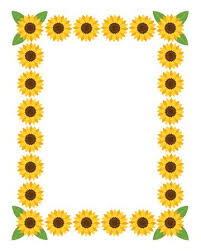                     	Terrific Threes                              Week of:   March 9th-13th         Lesson: I Learn Through My Senses   Bible Verse: “God is good to us” (Psalm 73:1)  Letter:   Oo       Number:  15     Color:  Green	Shape: SquarePurpose: The purpose of this lesson is to provide opportunities for children to use their senses and to develop an awareness that the ability to see, hear, small, touch, and taste are gifts from god.MondayTuesdayWednesdayThursdayFridayArtPainting at the easelDrawing on sandpaperPainting with iceMaking and using pumpkin playdoughFinger painting to music  NaturePouring waterTaking a walkLooking through color tubes Exploring pumpkin seeds and guts Tasting and describing foods Books & ListeningLearning about senses Hearing car sound Matching sounds and pictures Hearing poetryListening to concept booksBlockUsing bristle blocksDiscovering our senses Stacking and listeningBuilding a pumpkin patchBuilding towers MusicPlaying instruments Meeting a musicianPlaying the autoharpPlaying the xylophoneInventing noisemakers WritingColoring the letter of the weekColoring the number of the weekTracing the letter of the weekTracing the number of the weekTracing our namesHome LivingMeasuring oatsWashing dishesListening to home soundsPreparing fruit salad Making blueberry muffinsKindness Curriculum:GiftsTalking about friendshipsSharing with our friendsWorking together Learning to care about your friendsMaking gifts for our friends